УКРАЇНАПАВЛОГРАДСЬКА   МІСЬКА  РАДАДНІПРОПЕТРОВСЬКОЇ  ОБЛАСТІ  (45 сесія VІІІ скликання)РІШЕННЯ__________________	                                                 №____________           Про припинення шляхом ліквідаціїПавлоградського навчально-виховногокомплексу "Дошкільний навчальний заклад-загальноосвітній навчальний заклад № 22"Відповідно до пункту 30 частини 1 ст. 26, частини 1 статті 59 Закону України «Про місцеве самоврядування в Україні»,законів України «Про освіту», «Про державну реєстрацію юридичних осіб,фізичних осіб – підприємців та громадських формувань», статті 59 Господарського кодексу України, з метою приведення мережі закладів освіти комунальної власності територіальної громади                    м. Павлограда у відповідність до вимог чинного законодавства України, Павлоградська міська радаВ И Р І Ш И Л А:Припинити шляхом ліквідації діяльність Павлоградського навчально-виховного комплексу "Дошкільний навчальний заклад - загальноосвітній навчальний заклад № 22" (код ЄДРПОУ 26328429).Затвердити склад ліквідаційної комісії Павлоградського навчально-виховного комплексу "Дошкільний навчальний заклад - загальноосвітній навчальний заклад № 22":Польська Марина Вікторівна (РНОКПП 2727200523) – директор Комунальної установи "Центр обслуговування закладів освіти" Павлоградської міської ради, голова комісії;Шмаюн Наталія Олександрівна (РНОКПП 2895013580) – головний бухгалтер відділу освіти Павлоградської міської ради, заступник голови комісії;Фесенко Альона Петрівна (РНОКПП 3265815708) – фахівець Комунальної установи «Центр обслуговування закладів освіти» Павлоградської міської ради, секретар комісії;Волобуєва Світлана Олексіївна  (РНОКПП 2312907445) –  начальник відділу  централізованого господарського обслуговування Комунальної установи "Центр обслуговування закладів освіти" Павлоградської міської ради, член комісії;Аксьонова Дар’я Олегівна (РНОКПП 3294316581) – провідний фахівець Комунальної установи "Центр обслуговування закладів освіти" Павлоградської міської ради, член комісії.Встановити двомісячний строк для пред’явлення вимог кредиторів  Павлоградського навчально-виховного комплексу "Дошкільний навчальний заклад - загальноосвітній навчальний заклад № 22", який обчислюється з дня оприлюднення повідомлення про його припинення. Вимоги кредиторів у письмовому вигляді подаються до ліквідаційної комісії Павлоградського навчально-виховного комплексу "Дошкільний навчальний заклад - загальноосвітній навчальний заклад № 22" за адресою: 51400,  м. Павлоград,               вул. Баумана, 61.Доручити ліквідаційній комісії Павлоградського навчально-виховного комплексу "Дошкільний навчальний заклад - загальноосвітній навчальний заклад № 22" здійснити заходи з припинення шляхом ліквідації Павлоградського навчально-виховного комплексу "Дошкільний навчальний заклад - загальноосвітній навчальний заклад № 22" у передбаченому чинним законодавством України порядку.Відділу освіти Павлоградської міської ради та фінансовому управлінню Павлоградської міської ради після завершення процедури ліквідації діяльності            Павлоградського навчально-виховного комплексу "Дошкільний навчальний заклад - загальноосвітній навчальний заклад № 22" врахувати дане рішення при уточненні бюджету Павлоградської міської територіальної громади на 2024 рік.  Загальне керівництво за виконання даного рішення покласти на заступника міського голови з питань діяльності виконавчих органів ради за напрямом.Контроль за виконанням даного рішення покласти на постійну комісію з питань освіти, культури та соціального захисту, охорони здоров’я, сім’ї, молоді, спорту та туризму та комісію з питань планування, бюджету, фінансів, економічних реформ, інвестицій, підприємництва та торгівлі.Міський голова                                                                 Анатолій  ВЕРШИНАРішення підготував: Начальник відділу освіти	             			Ірина ДЕМ’ЯНЕНКОСекретар міської ради 						Сергій ОСТРЕНКО Заступник міського голови з питань діяльності виконавчих органів ради			Олена ШУЛІКАНачальник фінансового управління				 Раїса РОЇКНачальник юридичного відділу				 Олег ЯЛИННИЙ       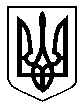 